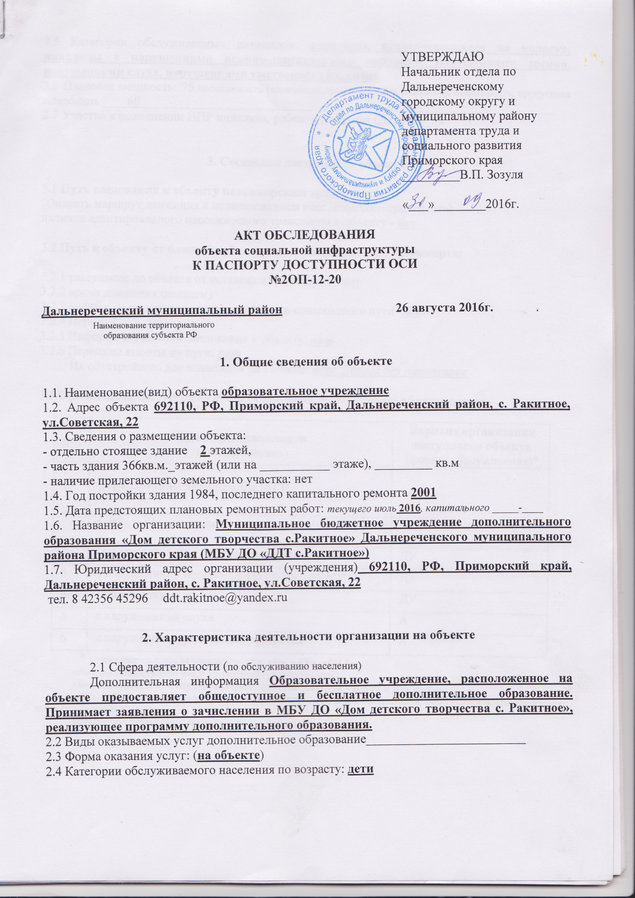 2.5 Категории обслуживаемых инвалидов: инвалиды, передвигающиеся на коляске, инвалиды с нарушениями опорно-двигательного аппарата; нарушениями зрения, нарушениями слуха, нарушениями умственного развития2.6 Плановая мощность: 75 посещаемость (количество обслуживаемых в день 66), вместимость, пропускная способность____60_________________________________________________________________2.7 Участие в исполнении ИПР инвалида, ребенка-инвалида (Да, нет) _да3. Состояние доступности объекта3.1 Путь следования к объекту пассажирским транспортом(Описать маршрут движения с использованием пассажирского транспорта)наличие адаптированного пассажирского транспорта к объекту - нет3.2 Путь к объекту от ближайшей остановки пассажирского транспорта:3.2.1 расстояние до объекта от остановки транспорта нет3.2.2 время движения (пешком) -3.2.3 наличие выделенного от проезжей части пешеходного пути -нет3.2.4 Перекрестки: нет3.2.5 Информация на пути следования к объекту: нет3.2.6 Перепады высоты на пути: нетИх обустройство для инвалидов на коляске: нет. Дорога без тротуаров3.3 Организация доступности объекта для инвалидов – форма обслуживания* - указывается один из вариантов: «А», «Б», «ДУ», «ВНД»«А» - доступность всех зон и помещений (универсальная);«Б» - выделены для обслуживания инвалидов специальные участки и помещения;«ДУ» - обеспечена условная доступность: помощь сотрудника организации, либо услуги предоставляются на дому или дистанционно;«ВНД» - доступность не организована (временно недоступно).3.4 Состояние доступности основных структурно-функциональных зон**Указывается: ДП-В - доступно полностью всем; ДП-И (К, О, С, Г, У) – доступно полностью избирательно (указать категории инвалидов); ДЧ-В - доступно частично всем; ДЧ-И (К, О, С, Г, У) – доступно частично избирательно (указать категории инвалидов);ДУ - доступно условно, ВНД - недоступно3.5. ИТОГОВОЕ ЗАКЛЮЧЕНИЕ о состоянии доступности ОСИ: доступен частично избирательно для инвалидов с нарушением опорно-двигательного аппарата, с нарушениями слуха, с нарушением умственного развития. При обустройстве специально выделенного пути от остановки общественного транспорта до входа на территорию и по территории, прилегающей к зданию, будет доступен для инвалидов колясочников, для инвалидов с нарушением зрения.4. Управленческое решение (проект)4.1. Рекомендации по адаптации основных структурных элементов объекта:*- указывается один из вариантов (видов работ): не нуждается; ремонт (текущий, капитальный); индивидуальное решение с ТСР; технические решения невозможны – организация альтернативной формы обслуживания4.2.Период проведения работ 2016-2018гг..в рамках исполнения Муниципальной программы «Социальная поддержка инвалидов в Дальнереченском муниципальном районе на 2016-2018 годы»(указывается наименование документа: программы, плана)4.3Ожидаемый результат (по состоянию доступности) после выполнения работ по адаптацииДоступность объекта для получения услуг для всех категорий инвалидовОценка результата исполнения программы, плана (по состоянию доступности) Доступность объекта для получения услуг для всех категорий инвалидов4.4. Для принятия решения требуется, не требуется (нужное подчеркнуть):4.4.1. согласование на Комиссии Не требуется(наименование Комиссии по координации деятельности в сфере обеспечения доступной среды жизнедеятельности для инвалидов и других МГН)4.4.2. согласование работ с надзорными органами (в сфере проектирования и строительства, архитектуры, охраны памятников, другое – указать) Требуется в сфере проектирования и строительства4.4.3. техническая экспертиза; разработка проектно-сметной документации; Требуется4.4.4. согласование с вышестоящей организацией (собственником объекта);Требуется4.4.5. согласование с общественными организациями инвалидов ;Не требуется4.4.6. другое Не требуетсяИмеется заключение уполномоченной организации о состоянии доступности объекта (наименование документа и выдавшей его организации, дата) Не имеем4.7. Информация может быть размещена (обновлена) на Карте доступности субъекта РФАдминистрация Приморского края, департамент труда и социального развития Приморского края. Доступная среда, жить вместе..(наименование сайта, портала)5. Особые отметкиПРИЛОЖЕНИЯ:Результаты обследования:1. Территории, прилегающей к объекту на __ 2___ л.2. Входа(входов) в здание на ___2__ л.3. Путей движения в здании на __ 2__ л.4.Зоны целевого назначения объекта на ___4___ л.5.Санитарно-гигиенических помещений на ___2__ л.6. Системы информации (и связи) на объекте на ___2__ л.Результаты фотофиксации на объектеМуниципальное бюджетное учреждение дополнительного образования «Дом детского творчества с. Ракитное» Дальнереченского муниципального района Приморского краяПоэтажные планы, паспорт БТИ _______________________ на ____2_ л.Другое (в том числе дополнительная информация о путях движения к объекту)______________________________________________________________________________________________________________________________________Руководитель рабочей группы:Заместитель директора МКУ «УНО», Захарова Г.С. ______________________- (должность, ФИО)Члены рабочей группы:Специалист МКУ «УНО», Данилова Е.И. _________________Старший инспектор отдела назначения социальных выплат отдела по Дальнереченскому городскому округу и муниципальному району, Алекса Н.А. __________Член общества инвалидов Дальнереченского муниципального района Дашко Н.В. ______Представители организации, расположенной на объектеДиректор МБУ ДО «ДДТ с. Ракитное Т.М. Сидоренко ---------------------------------подписьУправленческое решение согласовано «___» ________________ 2016г. (протокол №___)комиссией (название), ____________________________________________________________________________________________________________________________________Приложение 1к Акту обследования ОСИ к паспорту доступности ОСИ 2ОП -12-20 от «26» августа 2016 г.I Результаты обследования:1. Территории, прилегающей к зданию (участка)Дом детского творчества с.Ракитное, ул.Советская,22Наименование объекта, адресII.Заключение по зоне:* указывается: ДП-В - доступно полностьювсем;ДП-И (К, О, С, Г, У) – доступно полностью избирательно (указать категории инвалидов); ДЧ-В - доступно частично всем; ДЧ-И (К, О, С, Г, У) – доступно частично избирательно (указать категории инвалидов);ДУ - доступно условно, ВНД - недоступно**указывается один из вариантов: не нуждается; ремонт (текущий, капитальный); индивидуальное решение с ТСР; технические решения невозможны – организация альтернативной формы обслуживанияКомментарий к заключению:Территория доступна частично избирательно. Необходимо обеспечить беспрепятственный и удобный вход на территорию. Произвести монтаж опорных поручней на лестнице. Построить пандус.Приложение 2к Акту обследования ОСИ к паспорту доступности 2ОП-12-20 от «26» августа 2016 г.I Результаты обследования:Дом детского творчества с.Ракитное, ул.Советская,22Наименование объекта, адрес2. Вход (входа) в зданиеЗаключение по зоне:* указывается: ДП-В - доступно полностьювсем;ДП-И (К, О, С, Г, У) – доступно полностью избирательно (указать категории инвалидов); ДЧ-В - доступно частично всем; ДЧ-И (К, О, С, Г, У) – доступно частично избирательно (указать категории инвалидов);ДУ - доступно условно, ВНД - недоступно**указывается один из вариантов: не нуждается; ремонт (текущий, капитальный); индивидуальное решение с ТСР; технические решения невозможны – организация альтернативной формы обслуживанияКомментарий к заключению:Обслуживание инвалидов-колясочников осуществляется на 1 этаже помещения. Построить пандус. Расширить дверной проём до 1,2 м., занизить порог.Расширить помещение тамбура для въезда в помещение 1 этажа,забетонировать входную площадку перед дверью. Произвести монтаж опорных поручней на лестнице.Приложение3к Акту обследования ОСИ к паспорту доступности ОСИ 2ОП-12-20 от «26» августа 2016 г.I Результаты обследования:3. Пути (путей) движения внутри здания (в т.ч. путей эвакуации)Дом детского творчества с.Ракитное ул.Советская,22Наименование объекта, адресIIЗаключение по зоне:* указывается: ДП-В - доступно полностью всем; ДП-И (К, О, С, Г, У) – доступно полностью избирательно (указать категории инвалидов); ДЧ-В - доступно частично всем; ДЧ-И (К, О, С, Г, У) – доступно частично избирательно (указать категории инвалидов);ДУ - доступно условно, ВНД - недоступно**указывается один из вариантов: не нуждается; ремонт (текущий, капитальный); индивидуальное решение с ТСР; технические решения невозможны – организация альтернативной формы обслуживанияКомментарий к заключению:. В связи с тем, что пути эвакуации коридоры имеют недостаточную ширину (менее 1,50 м) необходимо расширить ширину коридоров, Произвести монтаж опорных поручней на стенах в коридорах,.Приложение 4 (I)к Акту обследования ОСИ к паспорту доступности ОСИ 2ОП 12-20 от «26» августа 2016 г.I Результаты обследования:4. Зоны целевого назначения здания (целевого посещения объекта)Вариант I – зона обслуживания инвалидовДом детского творчества с.Ракитное, ул.Советская,22Наименование объекта, адресФото 11IIЗаключение по зоне:* указывается: ДП-В - доступно полностью всем; ДП-И (К, О, С, Г, У) – доступно полностью избирательно (указать категории инвалидов); ДЧ-В - доступно частично всем; ДЧ-И (К, О, С, Г, У) – доступно частично избирательно (указать категории инвалидов);ДУ - доступно условно, ВНД - недоступно**указывается один из вариантов: не нуждается; ремонт (текущий, капитальный); индивидуальное решение с ТСР; технические решения невозможны – организация альтернативной формы обслуживанияКомментарий к заключению: Требуется текущий ремонт помещений. Для обеспечения доступа к зоне обслуживания для инвалидов-колясочников требуется ремонт дверных проемов, установка опорных поручней.№№п/пКатегория инвалидов(вид нарушения)Вариант организации доступности объекта(формы обслуживания)*1.Все категории инвалидов и МГНв том числе инвалиды:2Передвигающиеся на креслах-коляскахДУ3с нарушениями опорно-двигательного аппаратаДУ4с нарушениями зренияДУ5с нарушениями слухаА6с нарушениями умственного развитияА№№п/пОсновные структурно-функциональные зоныСостояние доступности,в том числе для основных категорий инвалидов**ПриложениеПриложение№№п/пОсновные структурно-функциональные зоныСостояние доступности,в том числе для основных категорий инвалидов**№ на плане№фото1Территория, прилегающая к зданию (участок)ДЧ-И ( Г, У)-1,2,32Вход (входы) в зданиеДЧ-И (К, О, С, Г, У)324,5,6,153Путь (пути) движения внутри здания (в т.ч. пути эвакуации)ДЧ-И (К,О,С,Г,У)27,32,31,267,8,9,104Зона целевого назначения здания (целевого посещения объекта)ДЧ-И (К,О, С,Г,У)22.1 этаж помещения115Санитарно-гигиенические помещенияДП-И (К,О,Г,С,У)24126Система информации и связи (на всех зонах)ДЧ-И (Г,С,У)-137Пути движенияк объекту (от остановки транспорта)ДП-И (О, Г, У)ДУ-И (К, С)-14№№п \пОсновные структурно-функциональные зоны объектаРекомендации по адаптации объекта (вид работы)*1Территория, прилегающая к зданию (участок)Текущий ремонт2Вход (входы) в зданиеКапитальный ремонт3Путь (пути) движения внутри здания (в т.ч. пути эвакуации)Текущий ремонт4Зона целевого назначения здания (целевого посещения объекта)Текущий ремонт5Санитарно-гигиенические помещенияТекущий ремонт6Система информации на объекте (на всех зонах)Текущий ремонт7Пути движения к объекту (от остановки транспорта)Не требуется8.Все зоны и участкиТекущий ремонт№п/пНаименование функционально-планировочного элементаНаличие элементаНаличие элементаНаличие элементаВыявленные нарушенияи замечанияВыявленные нарушенияи замечанияВыявленные нарушенияи замечанияРаботы по адаптации объектовРаботы по адаптации объектов№п/пНаименование функционально-планировочного элементаесть/ нет№наплане№фотоСодержаниеЗначимо для инвалида (катего-рия)СодержаниеСодержаниеВиды работ1.1Вход (входы) на территориюесть-№1,2,3Проезд предназначен только для автомобильного транспорта. Не выделена пешеходная зона. Асфальтовое покрытие дороги неровное,К,ОСделать частичный ремонт асфальтового покрытия дорожного полотна, выделить пешеходную зонуСделать частичный ремонт асфальтового покрытия дорожного полотна, выделить пешеходную зонуТекущий ремонт1.2Путь (пути) движения на территорииесть-№23,ДП-В покрытие дороги неровное, имеются ямы.К.Овыполнить частичный ремонт асфальтового покрытия дорожного полотнавыполнить частичный ремонт асфальтового покрытия дорожного полотнаТекущий ремонт1.3Лестница (наружная)да-№4покрытие неровное, нет опорных поручней.К, ОПроизвести монтаж опорных поручней, выполнить частичный ремонт бетонного покрытияПроизвести монтаж опорных поручней, выполнить частичный ремонт бетонного покрытиякапитальный ремонт1.4Пандус (наружный)нет-нетК, ОСтроительство пандуса.Строительство пандуса.Строительство пандуса1.5Автостоянка и парковканет-нетОБЩИЕ требования к зонеНе выделена пешеходная зона. Грунтовое покрытие дороги неровное, имеются канавы и ямы, перепады по высоте, нет опорных поручней на лестнице.К, ОВыполнить частичный ремонт асфальтового покрытия дорожного полотна, выделить пешеходную зону, произвести монтаж опорных поручней на лестнице.Выполнить частичный ремонт асфальтового покрытия дорожного полотна, выделить пешеходную зону, произвести монтаж опорных поручней на лестнице.Текущий ремонтНаименованиеструктурно-функциональной зоныСостояние доступности*(к пункту 3.4 Акта обследования ОСИ)ПриложениеПриложениеПриложениеРекомендации по адаптации(вид работы)**к пункту 4.1 Акта обследования ОСИНаименованиеструктурно-функциональной зоныСостояние доступности*(к пункту 3.4 Акта обследования ОСИ)№ на плане№фотоРекомендации по адаптации(вид работы)**к пункту 4.1 Акта обследования ОСИТерритория прилегающая к зданиюДЧ-И-1,2.3,4Текущий ремонтТекущий ремонт№п/пНаименование функционально-планировочного элементаНаличие элементаНаличие элементаНаличие элементаВыявленные нарушенияи замечанияВыявленные нарушенияи замечанияВыявленные нарушенияи замечанияРаботы по адаптации объектовРаботы по адаптации объектов№п/пНаименование функционально-планировочного элементаесть/ нет№наплане№фотоСодержаниеЗначимо для инвалида (катего-рия)СодержаниеСодержаниеВиды работ2.1Лестница (наружная)данет№4покрытие неровное, нет опорных поручней.К, ОПроизвести монтаж опорных поручней, выполнить частичный ремонт бетонного покрытияПроизвести монтаж опорных поручней, выполнить частичный ремонт бетонного покрытиякапитальный ремонт2.2Пандус (наружный)нетнетнетКУстановить пандусУстановить пандусКапитальный ремонт2.3Входная площадка (перед дверью)естьнет№15Соответствует нормам.Квыполнить частичный ремонт бетонного покрытиявыполнить частичный ремонт бетонного покрытияТекущий ремонт2.4Дверь (входная)естьнет№5Дверь узкая. Дверь имеет ширину в свету менее 1,2 м.В полотне наружных дверей не предусмотрена смотровая панель. Высота элемента порога превышает 1,4 см.Недостаточный размер в плане для разворота кресла-коляскиК,СНеобходимо расширить дверной проём, занизить порог.Необходимо расширить дверной проём, занизить порог.Капитальный ремонт2.5Тамбуресть32№6Тамбур узкий, затруднён поворот инвалидной коляски на 900КНеобходимо расширить помещение тамбураНеобходимо расширить помещение тамбураКапитальный ремонтОБЩИЕ требования к зонеОтсутствует стационарный пандус с противоскользким покрытием Дверь имеет ширину в свету менее 1,2 м.В полотне наружных дверей не предусмотрена смотровая панель. Высота элемента порога превышает 1,4 см.Тамбур узкий, , затруднён поворот инвалидной коляски на 900 для въезда в помещение 1 этажа. Нет опорных поручней на лестнице.К,СПостроить пандус.Расширить дверной проём до 1,2 м., занизить порог.Расширить помещение тамбура для въезда в помещение 1 этажа, забетонировать входную площадку перед дверью.Произвести монтаж опорных поручней на лестнице.Построить пандус.Расширить дверной проём до 1,2 м., занизить порог.Расширить помещение тамбура для въезда в помещение 1 этажа, забетонировать входную площадку перед дверью.Произвести монтаж опорных поручней на лестнице.Капитальный ремонтФото 4Фото 5Фото 6Фото 15Наименованиеструктурно-функциональной зоныСостояние доступности*(к пункту 3.4 Акта обследования ОСИ)ПриложениеПриложениеПриложениеРекомендации по адаптации(вид работы)**к пункту 4.1 Акта обследования ОСИНаименованиеструктурно-функциональной зоныСостояние доступности*(к пункту 3.4 Акта обследования ОСИ)№ на плане№фотоРекомендации по адаптации(вид работы)**к пункту 4.1 Акта обследования ОСИВход в здание учрежденияДЧ-И (К,О, С, Г, У)нет4,5,6,15Капитальный ремонтКапитальный ремонт№п/пНаименование функционально-планировочного элементаНаличие элементаНаличие элементаНаличие элементаВыявленные нарушенияи замечанияВыявленные нарушенияи замечанияВыявленные нарушенияи замечанияРаботы по адаптации объектовРаботы по адаптации объектов№п/пНаименование функционально-планировочного элементаесть/ нет№наплане№фотоСодержаниеЗначимо для инвалида (катего-рия)СодержаниеСодержаниеВиды работ3.1Коридор (вестибюль, зона ожидания, галерея, балкон)есть1 этаж помешение №31№7На стенах отсутствуют опорные поручни.К,О,Г,С,УПроизвести монтаж опорных поручней.Произвести монтаж опорных поручней.Тек. ремонт3.2Лестница (внутри здания)есть-№8. Отсутствует линия опорных поручней около стены для удобства подъёма инвалидов.К,О,Г,С,Упроизвести монтаж съёмных дополнительных опорных поручнейпроизвести монтаж съёмных дополнительных опорных поручнейКапитальный ремонт3.3Пандус (внутри здания)нетнетнет3.4Лифт пассажирский (или подъемник)нетнетнет3.5Дверьесть-№9Дверь имеет ширину в свету менее 1,2 мК,О,Г,С,УРасширение дверного проема с установкой новой двери.Расширение дверного проема с установкой новой двери.Капитальный ремонт3.6Пути эвакуации (в т.ч. зоны безопасности)есть29,30№10Пути эвакуации (коридоры, тамбура) имеют недостаточную ширину (менее 1,50 м)К,О,Г,С,УПредусмотреть расширение коридоров, тамбуров.Предусмотреть расширение коридоров, тамбуров.Капитальный ремонтОБЩИЕ требования к зонеНа стенах в коридорах, отсутствуют опорные поручни.Коридоры, имеют недостаточную ширину (менее 1,50 м).Ширина лестничного марша в свету менее1,35 м.Дверь имеет ширину в свету менее 1,2 м Пути эвакуации (коридоры,) имеют недостаточную ширину (менее 1,50 м).Помещение оснащено автоматической пожарной сигнализациейК,О,Г,С,УПроизвести монтаж опорных поручней на стенах в коридорах,Расширить ширину коридоров ,произвести монтаж съёмных дополнительных опорных поручней,.Произвести расширение дверного проема с установкой новой двери.Произвести монтаж опорных поручней на стенах в коридорах,Расширить ширину коридоров ,произвести монтаж съёмных дополнительных опорных поручней,.Произвести расширение дверного проема с установкой новой двери.Наименованиеструктурно-функциональной зоныСостояние доступности*(к пункту 3.4 Акта обследования ОСИ)ПриложениеПриложениеРекомендации по адаптации(вид работы)**к пункту 4.1 Акта обследования ОСИНаименованиеструктурно-функциональной зоныСостояние доступности*(к пункту 3.4 Акта обследования ОСИ)№ на плане№фотоРекомендации по адаптации(вид работы)**к пункту 4.1 Акта обследования ОСИПути движения в внутри здания, в том числе эвакуационныеДЧ-И (К, О,С,Г,У)22,29,30,31,7,8,9.10Капитальный ремонт№п/пНаименование функционально-планировочного элементаНаличие элементаНаличие элементаНаличие элементаВыявленные нарушенияи замечанияВыявленные нарушенияи замечанияВыявленные нарушенияи замечанияРаботы по адаптации объектовРаботы по адаптации объектов№п/пНаименование функционально-планировочного элементаесть/ нет№наплане№фотоСодержаниеЗначимо для инвалида (катего-рия)СодержаниеСодержаниеВиды работ4.1Кабинетная форма обслуживанияесть1 этаж22№11Отсутствуют опорные поручни, крючки для костылей.С, К, О,Г, УУстановить опорные поручни и крючки для костылей.Установить опорные поручни и крючки для костылей.Текущ.ремонт4.2Зальная форма обслуживаниянет4.3Прилавочная форма обслуживаниянет4.4Форма обслуживания с перемещением по маршрутунет4.5Кабина индивидуального обслуживаниянетОБЩИЕ требования к зонеПомещение на одного обслуживаемого не менее 14кв.м.С,К,ОГ,УУстановить опорные поручни и крючки для костылейУстановить опорные поручни и крючки для костылейТекущ.ремонтНаименованиеструктурно-функциональной зоныСостояние доступности*(к пункту 3.4 Акта обследования ОСИ)ПриложениеПриложениеПриложениеРекомендации по адаптации(вид работы)**к пункту 4.1 Акта обследования ОСИНаименованиеструктурно-функциональной зоныСостояние доступности*(к пункту 3.4 Акта обследования ОСИ)№ на плане№фотоРекомендации по адаптации(вид работы)**к пункту 4.1 Акта обследования ОСИКабинетная форма обслуживанияДЧ-И (К,О.С.Г.У)2211Текущий ремонтТекущий ремонт